VSTUPNÍ ČÁSTNázev moduluStavové automatyKód modulu18-m-4/AA77Typ vzděláváníOdborné vzděláváníTyp modulu(odborný) teoreticko–praktickýVyužitelnost vzdělávacího moduluKategorie dosaženého vzděláníM (EQF úroveň 4)Skupiny oborů18 - Informatické obory26 - Elektrotechnika, telekomunikační a výpočetní technikaKomplexní úlohaTvorba stavového diagramuObory vzdělání - poznámky18-20-M/01 – Informační technologie26-41-M/01 – ElektrotechnikaDélka modulu (počet hodin)36Poznámka k délce moduluPlatnost modulu od30. 04. 2020Platnost modulu doVstupní předpokladyÚspěšné absolvování modulu Číslicová technika ve 2. ročníkuJÁDRO MODULUCharakteristika moduluCílem modulu je osvojení znalostí v oblasti stavových automatů, jejich synchronní (Moorův typ) a asynchronní verze (Mealyho typ), způsoby návrhu a realizace v hradlovém poli.Očekávané výsledky učeníŽák získá kompetence k řešení problémů a odborné kompetence. Navázáno v RVP na:porozumět zadání úkolu nebo určit jádro problému, získat informace potřebné k řešení problému, navrhnout způsob řešení, popř. varianty řešení, a zdůvodnit jej, vyhodnotit a ověřit správnost zvoleného postupu a dosažené výsledkyalgoritmizovali úlohy a tvořili aplikace v některém vývojovém prostředíŽák:charakterizuje a popíše princip stavového automatu a jeho typické použitípopíše jeho synchronní a asynchronní verzi, vysvětlí zásadní rozdíl mezi oběma verzemi a popíše důsledky, které to mápracuje s popisem stavového automatu formou stavových funkcí, stavových tabulek, stavového diagramu, VHDL souboru (s jedním, dvěma nebo třemi procesy)používá vývojové prostředíprakticky tvoří stavový diagramprakticky tvoří stavový automat ve VHDL s jedním procesemprakticky tvoří stavový automat ve VHDL se dvěma procesyprakticky tvoří stavový automat ve VHDL se třemi procesypoužívá standardní postupy pro simulaci a implementaci stavového automatuObsah vzdělávání (rozpis učiva)Obsahové okruhy:stavový automat Moorův, stavový automat Mealyhostavové funkce, stavové tabulkyvývojové prostředí a možnosti jeho využitístavový diagramstavový automat ve VHDLpraktická simulace a implementace stavového automatuUčební činnosti žáků a strategie výukyStrategie učení:frontální vyučovánípraktické osvojení práce s vývojovým prostředímsamostatná práce se zadáním stavového automatuUčební činnosti:charakterizuje stavový automat a popíše jeho funkcidefinuje pojmy stavové funkce, stavové tabulky, stavový diagramvytvoří stavové funkce pro konkrétní zadánívytvoří stavové tabulky pro konkrétní zadánípoužije vývojové prostředí k vytvoření stavového diagramu pro konkrétní zadánípoužije vývojové prostředí k vytvoření stavového automatu ve VHDL pro konkrétní zadánípoužije vývojové prostředí k vytvoření simulace stavového automatu pro konkrétní zadání a provede její vyhodnoceníimplementuje stavový automat v závislosti na platforměpředvede funkčnost vytvořeného stavového automatuZařazení do učebního plánu, ročníkModul doporučen k využití ve 3. ročníkuVÝSTUPNÍ ČÁSTZpůsob ověřování dosažených výsledkůPísemné zkoušení - teoretický test:definice pojmu stavový automatdefinice pojmu stavové funkce, stavové tabulky, stavový diagrampřechody mezi stavovými funkcemi, stavovými tabulkami, stavovým diagramemPraktické zkoušení – tvorba stavového automatu:vytvoření stavového diagramutvorba a editace VHDL souboru stavového automatusimulace stavového automatuimplementace stavového automatupředvedení funkčnostiKritéria hodnoceníZkouška se skládá z jedné teoretické a jedné praktické úlohy. Do výsledného hodnocení se počítá hodnocení teoretické úlohy s váhou 7, hodnocení praktické úlohy s váhou 10.Hodnocení teoretické částiProspěl na výborný:90 % správných odpovědí v teoretickém testuProspěl na chvalitebný:80 % správných odpovědí v teoretickém testuProspěl na dobrý:70 % správných odpovědí v teoretickém testuProspěl na dostatečný:60 % správných odpovědí v teoretickém testuNeprospěl:Méně než 60 % správných odpovědí v teoretickém testuHodnocení praktické částiProspěl na výborný:úplný a správný postup při tvorbě stavového automatuProspěl na chvalitebný:úplný a správný postup při tvorbě stavového automatu s omezeným využíváním nápovědyProspěl na dobrý:správný postup při tvorbě stavového automatu s výrazným využíváním nápovědy, nezvládá simulaci stavového automatuProspěl na dostatečný:správný postup při tvorbě stavového diagramu s výrazným využíváním nápovědy, nezvládá simulaci ani implementaci stavového automatuNeprospěl:nerozumí zadání, nedokáže vytvořit stavový diagram ani s využitím nápovědyDoporučená literaturaPoznámkyObsahové upřesněníOV RVP - Odborné vzdělávání ve vztahu k RVPMateriál vznikl v rámci projektu Modernizace odborného vzdělávání (MOV), který byl spolufinancován z Evropských strukturálních a investičních fondů a jehož realizaci zajišťoval Národní pedagogický institut České republiky. Autorem materiálu a všech jeho částí, není-li uvedeno jinak, je Jiří Král. Creative Commons CC BY SA 4.0 – Uveďte původ – Zachovejte licenci 4.0 Mezinárodní.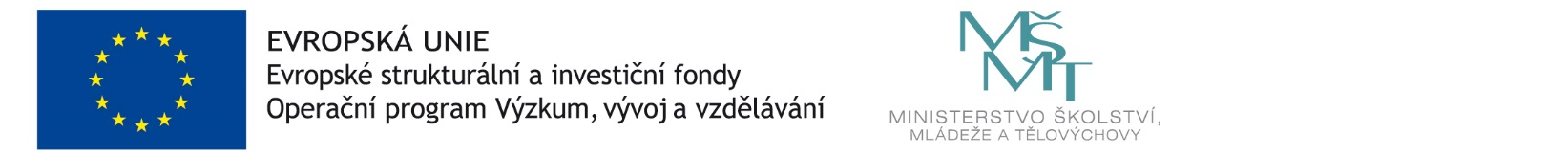 